Wetsvoorstel tot wijziging van het Koninklijk Besluit van 20 juli 2001 betreffende de inschrijving van voertuigen, teneinde de bijkomende kentekenplaten af te schaffenIngediend door dhr Tom Van Grieken en dhr Frank TroostersEr bestaan verschillende categorieën van kentekenplaten: de gewone kentekenplaat, de tijdelijke voor tijdelijk verblijf, de tijdelijke voor export, de diplomatieke kentekenplaat, de commerciële kentekenplaten, enzoverder.Daarnaast bestaan er ook de zogenaamde ‘bijkomende kentekenplaten’. Nummerplaten met de letter A gevolgd door een streepje en een cijfer  behoren aan de voorzitter van de Kamer (A-1), leden van de federale regering, ministers van Staat, vertegenwoordigers van de Hoge Magistratuur, provinciegouverneurs, de hoogste gezagdragers van de erkende confessionele erediensten en die van de Centrale Raad der Niet-Confessionele Levensbeschouwelijke Gemeenschappen van België, voorzitters van het directiecomité van de federale overheidsdiensten en de federale programmatorische overheidsdiensten, de directeurs van het algemeen beleid en de directeurs van de beleidscel.Voorzitters, leden of diensten van de gemeenschaps- en gewestregeringen rijden met een nummerplaat die begint met de letter E gevolgd door cijfers.De nummerplaten die beginnen met de letter P gevolgd door een cijfercombinatie zijn voorbehouden aan parlementsleden: de voorzitter en leden van de Senaat, de leden van de Kamer, de voorzitter en leden van het Vlaamse of Waalse Parlement, de voorzitter en leden van het Parlement van het Brussels Hoofdstedelijk Gewest, de voorzitter van de Duitstalige Raad, de leden van het Duitstalige parlement en de Belgische leden van het Europees Parlement.De zogenaamde ‘Hof’-platen bevatten enkel een cijfer, en zijn voorbehouden aan de leden van het Koningshuis.De kentekenplaten met een bijzonder opschrift worden enkel uitgereikt op basis van een bijkomende aanvraag tot inschrijving of herinschrijving van een voertuig dat reeds een gewone kentekenplaat of een « CD »- kentekenplaat draagt.De tenaamgestelde van een dubbele inschrijving kiest welke van beide kentekenplaten hij op zijn voertuig bevestigt.Het gebruik waarbij zogenaamde hoogwaardigheidsbekleders zichzelf willen profileren door middel van bijkomende, speciale kentekenplaten, is niet meer van deze tijd. Daarenboven leidt het ook tot praktijken waarbij parlementsleden via een roterend systeem op hetzelfde moment twee verschillende nummerplaten op  hun wagen monteren, wat uiteraard verboden is, aangezien het KB van 20 juli 2001 betreffende de inschrijving van voertuigen in artikel 20 § 2 duidelijk stelt: "De tenaamgestelde van een dubbele inschrijving kiest welke van beide kentekenplaten hij op zijn voertuig bevestigt".Daarom stellen indieners voor om volgende artikels te schrappen uit het KB:Artikel 20 §1 2de lid, dat de bijkomende kentekenplaten “Hof”, “A”, “E” en “P” vastlegt.Artikel 20 § 2 dat bepaalt aan wie deze kentekenplaten worden toegewezen.Artikel 34 § 3 dat voor deze kentekenplaten een uitzondering voorziet voor wat betreft de overdracht of afstand van de kentekenbewijzen ervan.WetsvoorstelArtikel 1Deze wet regelt een aangelegenheid als bedoeld in artikel 74 van de GrondwetArtikel 2Artikel 20 §1 2de lid van het koninklijk besluit van 20 juli 2001 betreffende de inschrijving van voertuigen wordt geschrapt.Artikel 20 § 2 van datzelfde koninklijk besluit wordt geschrapt.Artikel 3Artikel 34 § 3 van datzelfde koninklijk besluit wordt geschrapt.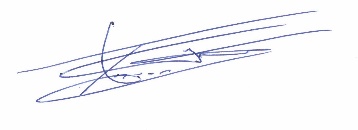 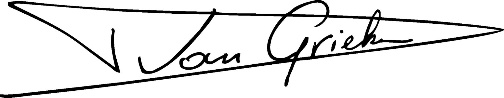 Tom Van GriekenFrank Troosters